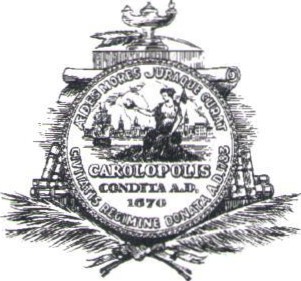 EMERGENCY MEETING OF CHARLESTON CITY COUNCIL 5:30 P.M., MARCH 25, 2020 AND EVERY DAY THEREAFTER AT 5:30 P.M.  Dial-in information: 	Telephone: 1-929-205-6099	Access Code: 530 098 477  Call to Order	Roll CallInvocation          Update on the City’s response to COVID-19 -  Mayor John J. Tecklenburg and Shannon Scaff, Emergency Management Director       5. Adjourn 